适用于电子制造业的 DS4600 系列改进电子制造业工作效率和质量控制通常在生产手机、计算机、电视、服务器和其他电子产品时，您会更依赖条码来跟踪组件并确保产品质量。您的工作人员需要即时准确地采 集各种表面上的所有尺寸条码。借助适用于电子制造业的 DS4600 系列，他们便可以做到。与通用扫描器相比，其高密度对焦功能可提供 对小型密集条码的出色解码性能和更直观的扫描。该设备可以处理电子制造业中几乎任何条码，包括各种表面上印刷质量不佳的条码、激 光蚀刻代码和各种尺寸的代码 — 包括组件上的高密度 2 密尔小型条码以及箱子标签上的 4 英寸宽条码。与该级别其他扫描器相比，该设备 的宽解码范围可实现对更近和更远距离的小型密集条码的采集，即按即扫，简单快捷。借助 Zebra 的 DataCapture DNA 和行业优选管理 工具，您可以非常轻松地集成、部署和管理扫描器。适用于电子制造业的 DS4600 系列 — 专为您的电子生产线打造的创新产品。设定多功能和性能新高度？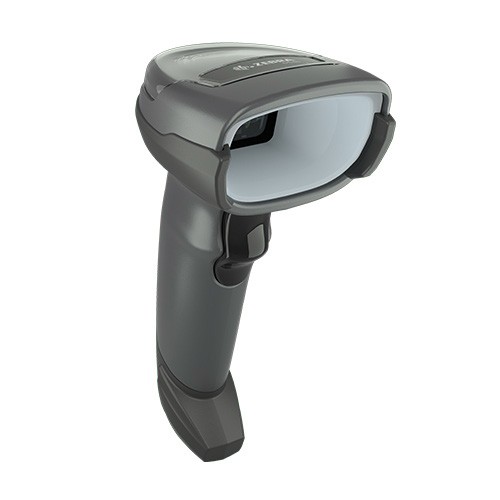 采集所有数据 — 从小型密集条码到超宽条码 无论在电子制造运营中遇到何种类型的条码，您都可以使用 DS4608- XD 轻松进行采集。其高密度对焦功能方便读取塑料和金属电子子组件（例如 PCB 和内存芯片）上印刷的小型密集条码。甚至可以轻松采集对比度较低的墨水、激光和化学蚀刻条码。该成像仪可以读取提货单、纸箱标签和包裹上的 4 英寸宽条码，提供出众的价值 — 支持运营中的多种应用场景。出色的扫描性能，确保生产线顺利运转DS4608-XD 的特别之处在哪里？ 专利的后部引擎设计可为内置漫射器提供更大空间，从而在各种表面上提供优化照明效果。间接照明支持采集光滑和反光表面上的印刷代码；直光则可提供明亮光线，方便顺利读取低对比度条码和激光蚀刻代码。800 MHz 微处理器、百万像素传感器和 Zebra 专有 PRZM 智能成像技术进一步改进了质量欠佳条码的读取性能。效果如何？ 无忧扫描，减少异常和工作流程中断。采集高密度条码变得更简单。          高密度小型条码可能很难扫描，但 DS4608-XD 却可以轻松应对。这款 直观的成像仪具有更广的解码范围：工作人员将设备放在正常距离即 可看到所扫描的条码。即便是质量欠佳的条码，也能实现随指随扫。触觉和视觉反馈 — 适合存在噪声的生产线 在生产线中，传统的蜂鸣声可能难以辨识。因此 S4608-XD 系列可提 供多种反馈模式（包括触觉/振动）、可从任何位置看到的良好解码 LED 灯，传统蜂鸣声以及可在条码上投射光线的 Zebra 直接解码指示灯。 无论环境有多嘈杂，工作人员都能立即知晓要使用的恰当组件 — 无需 停下来验证是否完成扫描。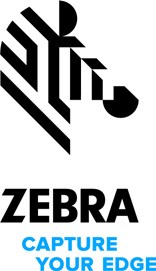 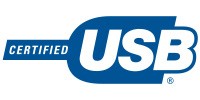 借助电子制造业专用高性能成像仪 DS4608-XD 提高生产线的制造能力并防止出错。如需了解更多信息，请访问  www.zebra.com/ds4600xd为生产线提供始终如一的可靠性生产线不停止工作，DS4608-XD 就不会停止工作。设备具有由内而外的可靠耐用设计。IP52 密封等级可防止漏水，而专利双层密封光学系统可提高关键光学组件的防尘和防水性能，从而确保扫描器的“眼睛”可以采集到更清晰的条码图像，提高解码速度和可靠性。嵌入式扫描窗口可防止污迹、污垢和划痕，确保性能不受影响。在严苛的滚落测试中，扫描器可经受从 6 英尺/1.8 米高处 2,000 次滚落到混凝土地面。在手持和免持扫描之间快速切换只需将 DS4608-XD 放在投射通讯支架上，即可自动切换到免持模式，无需更改任何设置。只需按一下扫描开关，即可采集多个条码                借助多码数据格式化 (MDF)，仅需一次操作，DS4608-XD 就可扫描多个 条码，并按照应用程序预期的顺序仅传输所需的条码。该成像仪功能多 样，价值出众，可以读取生产线上的小型高密度代码，同时可以读取接收 区域包裹上的多种纸质代码。从多个条码中挑选一个借助 Zebra 的 Preferred Symbol，DS4608-XD 可仅采集和输出优选条码；因此，在扫描之前，工作人员不必浪费时间用东西遮盖附近的条码。行业优选管理工具轻松部署DS4608-XD 部署起来尤其简单。成像仪已针对常见应用程序进行配置，开箱即用；自动主机检测电缆可自动选择正确的主机接口，只需插入DS4608-XD 即可开始扫描。轻松部署和管理所有成像仪                对于初次使用的用户而言，免费的 DataCapture DNA 工具 123Scan 已 足够直观。您可以轻松创建配置条码来编程成像仪、更新固件或调试大 量设备。如果扫描器位于全国或世界各地，您可以借助免费扫描器管理 服务 (SMS) 来配置和更新插入主机的任何 DS4600 系列设备的固件。无 需仓库暂存或用户操作，例如扫描配置条码。DataCapture DNA — 颠覆扫描器功能简化整体扫描体验 硬件只是开端，你需要充分利用扫描器价值。DataCapture DNA 软件助 力 DS4600 系列，该软件是一款独特的开发、管理、可视化和高效办公工 具套件。凭借 Zebra 50 年的创新经验，DataCapture DNA 将 Zebra 扫 描器转变为强大的工具，可帮助您降低总体拥有成本 (TCO) 并提高员工 的日常工作效率。使用开发工具缩短开发周期。借助管理工具更大程度 简化任何规模的扫描器部署。使用可视化工具获取所需的远程分析，保 持扫描器正常运行。通过创新提高工作效率，简化任务执行。DS4608-XD 规格 	物理参数附件 	  鹅颈智能支座、杯座 	符号解码能力下列应用的理想 选择电子制造•   产品组装•   可追溯性•   质量保证•     库存和材料管理•  补货•  拣货解码范围（标准）1性能参数成像特性支持的图形格式	图像输出格式为 Bitmap、JPEG 或 TIFF环境保修依据 Zebra 硬件保修声明，DS4608 可获得自发货之日起五年的工艺 和材料质量保证。如需了解 Zebra 硬件产品质量保证书的完整内容， 请访问：www.zebra.com/warranty推荐服务 	  Zebra OneCare® Select；Zebra OneCare Essential 	附注 	  1. 取决于打印分辨率、对比度和环境光 	法规	DataCapture DNA 	DataCapture DNA 是一套高度智能的固件、软件、实用程序和应用 程序，专门用于添加功能并简化 Zebra 扫描器的部署和管理。有关 DataCapture DNA 及其应用的更多信息，请访问 www.zebra.com/ datacapturedna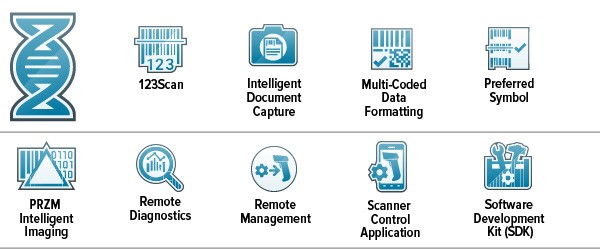 、“、昌平上海	北京	广州	成都	南京	武泪	翠剿	香港	台北上海市阳…2时北京市在此时广…酣9 号	叫新E	…徽…号 茸坦布置昌匡叩7 号广耐深圳市福田E中心香港丸龙尖沙咀	…叫时2801 & 2807   2812  20。 305 309 室 100013  。510610      。B座 1511 室 610041	1262 1264室 21Cl005	1817室 430071	第－座1704室 518048          海洋中心 7银 712 室	110·『．， 兴业太吉E香港肖业中心二座   36 号吓球贸易中心 D 座   耀中广场 83412-3415 室   177 号中海国际中心	金後世贸中心	中离广场写字锻A 座	四路－号事里建设广场	广东道 5号	统－国际大楼13徨040电话咱6238汩 7798     电话 φ86 28 8333 7630     电语.+862585768887     电活＋86 27 8773 749。电话＋86 755 3305 3911       电话咱52 5803 3700      电话＋886 2 87299300ZEBRA 传真＋8621日888393	传真＋86105957 时 传真＋86 20 3810 7783    传真咱628 田566582    传真：＋86 25 5857 98盯  传真＋86278万37493    传真咱675536513950    传真咱52 21日0333    传真＋886 2 87299388©2019 ZTC 和／或其关联机构。保留所有权利 oZebra 和其标志性的 Zebra 斑马头像是 ZTC 的注册商标3 巴在主I求多个国家／地区注册。所有其他商标均为其各自所有者的财产。吉日↑牛编号： SS DS4600 叉口 07/10/2019 HTML光源瞄准模式：528 纳米圆形纯绿色 LED 灯照明(2) 暖白色 LED 灯成像仪视域34° H x 21.6° V（额定）图像传感器1280 x 800 像素最小打印对比度最小反射差 15%左右摆动公差+/- 60°前后摆动公差+/- 60°旋转公差0° – 360°